Child Safeguarding Statement1. Name of service – FTI Wellbeing and Training Ltd2. Nature of services provided – FTI Wellbeing and Training Ltd is a training service located in Carlow, training in Health and Safety and Mental Health. Due to the nature of our business, we do not encounter children in the centre. However, if children are ever trained, visit the centre or have any association with the centre we recognise the importance of safeguarding.3. Principles to safeguard children from harm - We recognise the rights of the child to be protected from harm, treated with respect, listened to, and have their views taken into consideration in all matters that affect them. Focused Training Ireland recognises that the welfare of children is paramount, and we commit to this principle by:• Fully complying with our obligations under the Children First Act 2015 and other• legislation relating to the protection and welfare of children.• Fully co-operate with all safe guarding matters• Promote safety and minimise the risk of harm to all children who access our services.• Protect workers from taking risks that may leave them open to allegations of abuse or neglect.4. Risk Assessment - We have assessed any potential for harm to a child while availing of our services. See table below of the risks identified and the list of procedures for managing them.5. ProceduresOur Child Safeguarding Statement has been developed in line with requirements under the Children First Act 2015, Children First: National Guidance for the protection and Welfare of Children (2017), and TUSLA’s Child Safeguarding a Guide for Policy, Procedure, and Practice. In addition to the procedures listed in our risk assessment, the following procedures support our intention to safeguard children while (if) they are availing of our service:• Procedures for the management relating to allegations of abuse or misconduct of a• child by employees and volunteers.• Procedures for the safe recruitment and selection of employees and volunteers to• work with children;• Procedures for provision of and access to child safeguarding training and information,• including the identification of the occurrence of harm;• Procedure for reporting of child protection or welfare concerns to TUSLA;• Procedure for maintaining a list of the persons in the relevant service who are the• mandated persons;• Procedure for appointing a relevant person.• All procedures listed are available upon request.6. ImplementationWe recognise that implementation is an ongoing process. Our organisation is committed to the implementation of this Child Safeguarding statement and the procedures that support our intention to keep children safe from harm while availing of our services. This Child Safeguarding Statement will be reviewed in July 2020 or as soon as is practicable after there has been a material change in any matter to which the statement refers.Signatories of this statement: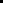 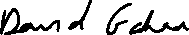 _____________________________David Gahan Managing DirectorDate: 18th of August 2022Date of Review: 18th of August 2023Risk IdentifiedProcedures to manage risk1Children to children harmStaff presence and clear guidelines for children accessing services, clear communication with parents, and guardians.2Children may be at risk of harm from a staff member or volunteerGarda vetting procedure and recruitment procedures in place. Lone working policy and code of conduct policy outline procedures for working with children.3Children may be exposed to violence, challenging behaviour, or substance misuse.Child safeguarding policy followed, contact with TUSLA and Garda, where possible extra resources initiated, for example – family/child support worker.